How to do each exerciseCrunches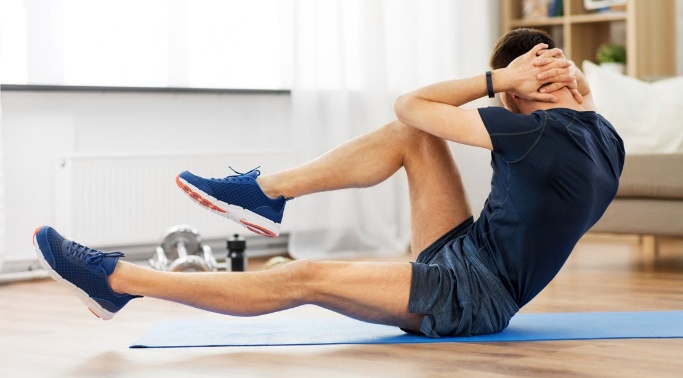 Plank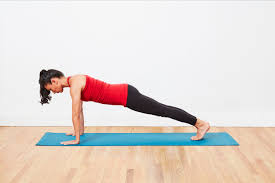 Lunges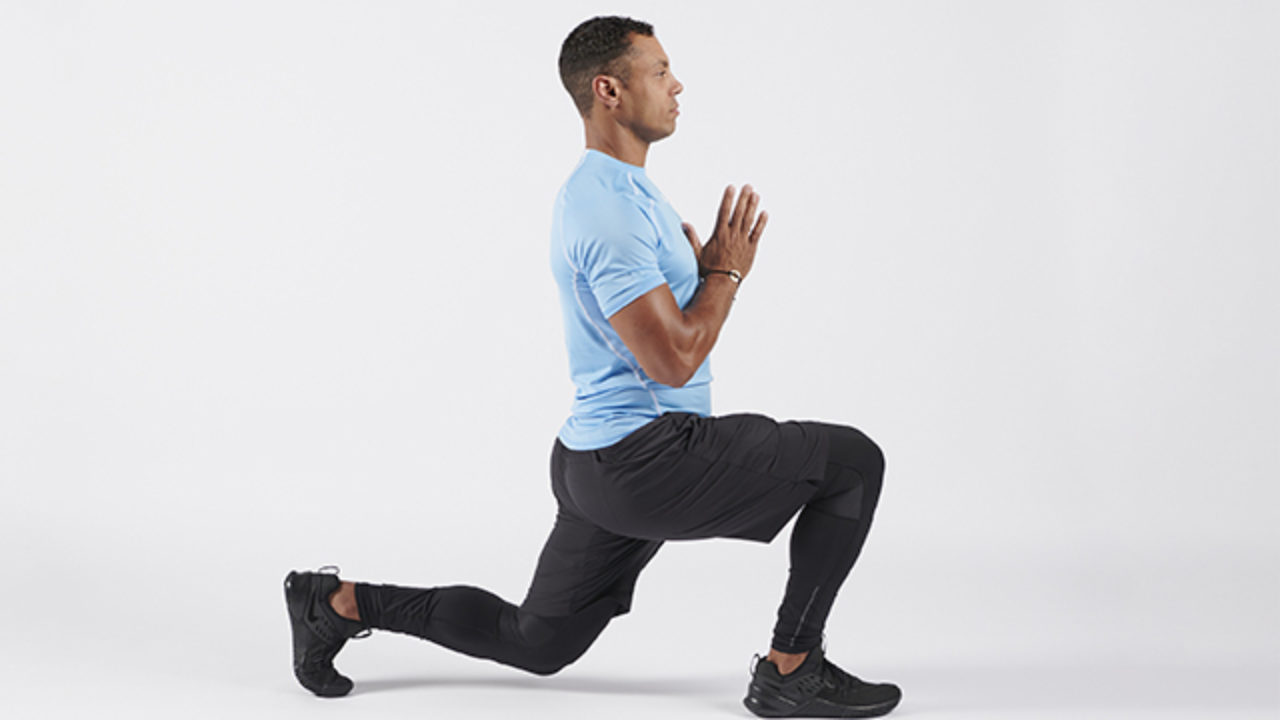 